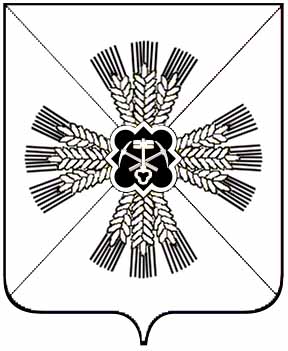 КЕМЕРОВСКАЯ ОБЛАСТЬАДМИНИСТРАЦИЯ ПРОМЫШЛЕННОВСКОГО МУНИЦИПАЛЬНОГО РАЙОНАПОСТАНОВЛЕНИЕот «21» февраля 2018 г. № 234-Ппгт. ПромышленнаяО внесении изменений в постановление администрации Промышленновского муниципального района от 14.08.2014 №2252-П «Об утверждении плана мероприятий («дорожная карта») «Повышение эффективности и качества услуг в сфере социального обслуживания населения Промышленновского муниципального района на 2014-2018 годы» (в ред. постановления от 18.05.2017 №566-П)В соответствии с распоряжением Коллегии Администрации Кемеровской области от 23.06.2017 № 255-р «О внесении изменений  в распоряжение Коллегии Администрации Кемеровской области от 25.03.2013 № 249-р «Об утверждении плана мероприятий («дорожной карты») «Повышение эффективности и качества услуг в сфере социального обслуживания населения Кемеровской области на 2013-2018 годы» (в редакции постановления от 18.05.2017 №566-П):Внести изменения в постановление администрации Промышленновского муниципального района от 14.08.2014 №2252-П «Об утверждении плана мероприятий («дорожная карта») «Повышение эффективности и качества услуг в сфере социального обслуживания населения Промышленновского муниципального района на 2014-2018 годы» (в ред. постановления от 18.05.2017 №566-П): Приложение к Плану мероприятий («дорожная карта») «Повышение эффективности и качества услуг в сфере социального обслуживания населения Промышленновского муниципального района на 2014-2018 годы» изложить в новой редакции согласно приложению к настоящему постановлению. Постановление подлежит обнародованию на официальном сайте администрации Промышленновского муниципального района.Контроль за исполнением настоящего постановления возложить на заместителя главы Промышленновского муниципального района
С.А. Федарюк.Постановление вступает в силу со дня подписания и распространяет свое действие на правоотношения, возникшие с 01.01.2018 года.Исп. О.В. КоровинаТел. 74383                                Глава Промышленновского муниципального районаД.П. ИльинПРИЛОЖЕНИЕк постановлению администрации Промышленновскогомуниципального районаот 21.02.2018 г.№ 234-ППРИЛОЖЕНИЕк постановлению администрации Промышленновскогомуниципального районаот 21.02.2018 г.№ 234-ППРИЛОЖЕНИЕк постановлению администрации Промышленновскогомуниципального районаот 21.02.2018 г.№ 234-ППРИЛОЖЕНИЕк постановлению администрации Промышленновскогомуниципального районаот 21.02.2018 г.№ 234-ППРИЛОЖЕНИЕк постановлению администрации Промышленновскогомуниципального районаот 21.02.2018 г.№ 234-ППРИЛОЖЕНИЕк постановлению администрации Промышленновскогомуниципального районаот 21.02.2018 г.№ 234-ППРИЛОЖЕНИЕк постановлению администрации Промышленновскогомуниципального районаот 21.02.2018 г.№ 234-ППРИЛОЖЕНИЕк постановлению администрации Промышленновскогомуниципального районаот 21.02.2018 г.№ 234-ППРИЛОЖЕНИЕк постановлению администрации Промышленновскогомуниципального районаот 21.02.2018 г.№ 234-ППРИЛОЖЕНИЕк постановлению администрации Промышленновскогомуниципального районаот 21.02.2018 г.№ 234-ППоказатели нормативов муниципальной "дорожной карты"Показатели нормативов муниципальной "дорожной карты"Показатели нормативов муниципальной "дорожной карты"Показатели нормативов муниципальной "дорожной карты"Показатели нормативов муниципальной "дорожной карты"Показатели нормативов муниципальной "дорожной карты"Показатели нормативов муниципальной "дорожной карты"Показатели нормативов муниципальной "дорожной карты"Показатели нормативов муниципальной "дорожной карты"Промышленновский муниципальный район Кемеровской области: Муниципальное бюджетное учреждение  "Комплексный центр социального обслуживания населения"Категория работников:         социальные работникиПромышленновский муниципальный район Кемеровской области: Муниципальное бюджетное учреждение  "Комплексный центр социального обслуживания населения"Категория работников:         социальные работникиПромышленновский муниципальный район Кемеровской области: Муниципальное бюджетное учреждение  "Комплексный центр социального обслуживания населения"Категория работников:         социальные работникиПромышленновский муниципальный район Кемеровской области: Муниципальное бюджетное учреждение  "Комплексный центр социального обслуживания населения"Категория работников:         социальные работникиПромышленновский муниципальный район Кемеровской области: Муниципальное бюджетное учреждение  "Комплексный центр социального обслуживания населения"Категория работников:         социальные работникиПромышленновский муниципальный район Кемеровской области: Муниципальное бюджетное учреждение  "Комплексный центр социального обслуживания населения"Категория работников:         социальные работникиПромышленновский муниципальный район Кемеровской области: Муниципальное бюджетное учреждение  "Комплексный центр социального обслуживания населения"Категория работников:         социальные работникиПромышленновский муниципальный район Кемеровской области: Муниципальное бюджетное учреждение  "Комплексный центр социального обслуживания населения"Категория работников:         социальные работникиПромышленновский муниципальный район Кемеровской области: Муниципальное бюджетное учреждение  "Комплексный центр социального обслуживания населения"Категория работников:         социальные работникиПромышленновский муниципальный район Кемеровской области: Муниципальное бюджетное учреждение  "Комплексный центр социального обслуживания населения"Категория работников:         социальные работникиПромышленновский муниципальный район Кемеровской области: Муниципальное бюджетное учреждение  "Комплексный центр социального обслуживания населения"Категория работников:         социальные работникиПромышленновский муниципальный район Кемеровской области: Муниципальное бюджетное учреждение  "Комплексный центр социального обслуживания населения"Категория работников:         социальные работники№п/пНаименование показателей2013 г. факт2014 г.факт2015 г.факт2016 г.факт2017 г.факт2017 г.факт2018 г.2018 г.123456781Норматив числа получателей услуг на 1 социального работника (по среднесписочной численности социальных работников) в Кемеровской области с учетом региональной специфики6,58,79,410,611112Число получателей услуг, чел.4595716146576696803Среднесписочная численность социальных работников: человек7166656261624Численность населения муниципального образования, чел.4996149432489044840047844478445Соотношение средней заработной платы социальных работников и средней заработной платы в Кемеровской области:48,860,861,065,780,0100,06Средства полученные за счет проведения мероприятий по оптимизации, млн. руб.0,00,30,00,00,20,07Соотношение объема средств от оптимизации к сумме объема средств, предусмотренного на повышение оплаты труда, %     (стр. 6*100)х30,00,00,020,00,08Среднесписочная численность работников учреждений социального обслуживания, чел.12596999795105Заместитель главы Промышленновского муниципального района                                      О.А. Игина